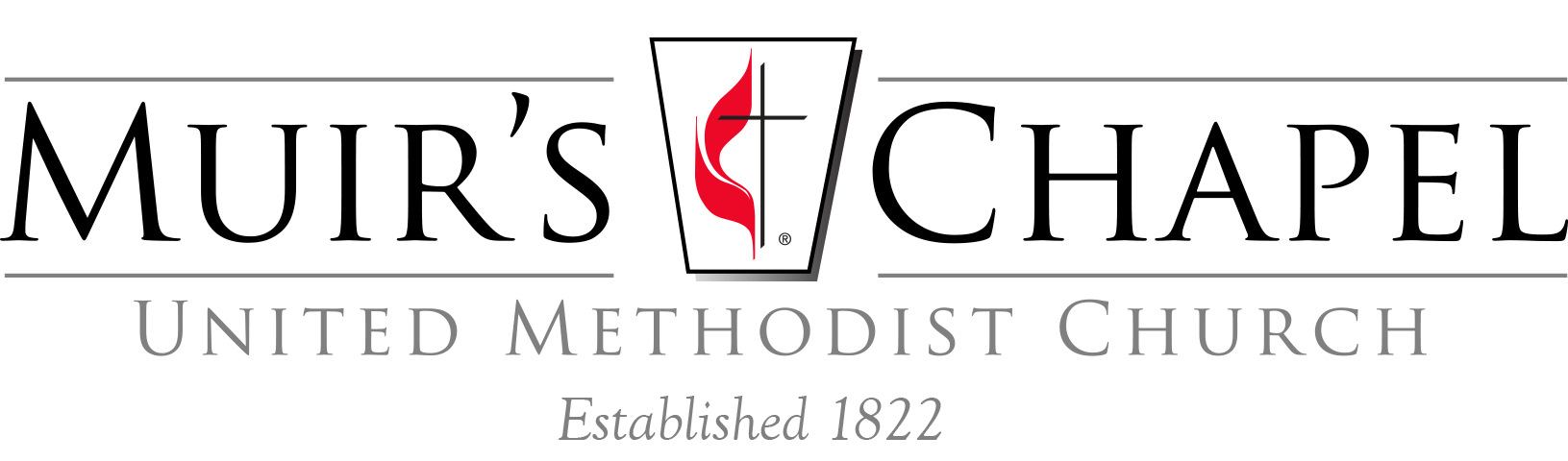 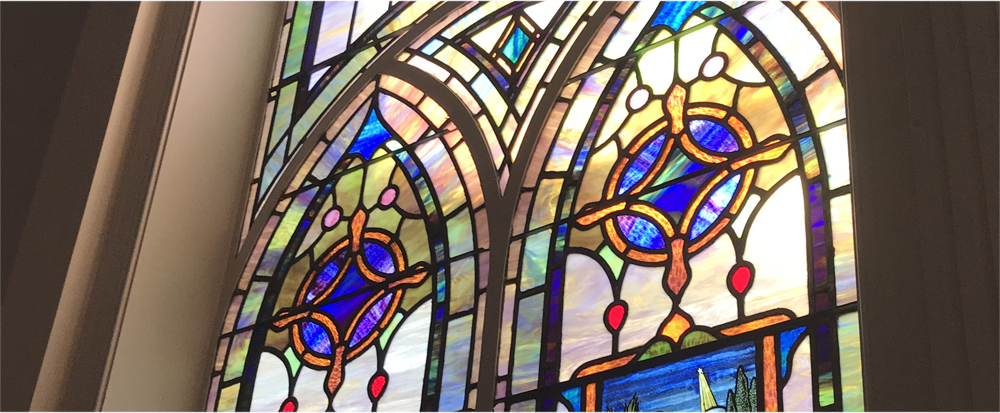 If you don’t have a church home, we would love to have you join us!COME  CONNECT  CARE8:30 Traditional Service – Sanctuary9:00 Contemporary – Gym11:00 Blended – SanctuaryChildcare provided for 9 and 11 services.  Sunday school is at 10am for adults and children.